СОВЕТ ДЕПУТАТОВ 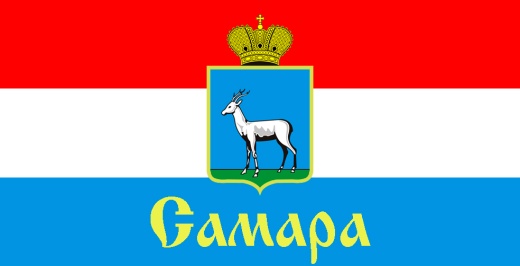 ЖЕЛЕЗНОДОРОЖНОГО ВНУТРИГОРОДСКОГО РАЙОНА ГОРОДСКОГО ОКРУГА САМАРА443030, г. Самара, ул. Урицкого, 21, Тел.(846) 339-01-00РЕШЕНИЕот « 02 » декабря 2021 г. № 74О внесении изменений в Положение «О муниципальном жилищном контроле на территории Железнодорожного внутригородского района городского округа Самара», утвержденное Решением Совета депутатов Железнодорожного внутригородского района городского округа Самара от 28 сентября 2021 № 61Рассмотрев вопрос о внесении изменений в Положение «О муниципальном жилищном контроле на территории Железнодорожного внутригородского района городского округа Самара», утвержденное Решением Совета депутатов Железнодорожного внутригородского района городского округа Самара от 28.09.2021 № 61, в соответствии с Федеральным законом от 31 июля 2020 № 248-ФЗ «О государственном контроле (надзоре) и муниципальном контроле в Российской Федерации», Уставом Железнодорожного внутригородского района городского округа Самара Самарской области, Совет депутатов Железнодорожного внутригородского района городского округа Самара РЕШИЛ:1. Внести в Положение «О муниципальном жилищном контроле на территории Железнодорожного внутригородского района городского округа Самара», утвержденное Решением Совета депутатов Железнодорожного внутригородского района городского округа Самара от 28 сентября 2021 года № 61 (далее – Положение), следующие изменения:  1.1. пункт 2.3 главы 2 раздела II Положения изложить в следующей редакции:  «2.3. Информация о местонахождении уполномоченного органа (почтовые адреса для направления обращений (заявлений), иных документов, адреса электронной почты и контактные телефоны (факсы):Администрация Железнодорожного внутригородского района городского округа Самара (отдел муниципального контроля) – 443030, город Самара, ул. Урицкого, 21.Почтовый адрес для направления документов и обращений юридических лиц и индивидуальных предпринимателей в уполномоченный орган: 443030, г. Самара, ул. Урицкого, 21.Телефоны: +7 (846) 339-01-20, +7 (846) 339-01-31, факс: + 7(846) 339-01-11.Почтовый адрес для направления документов и обращений физических лиц (граждан) в уполномоченный орган: 443030, г. Самара,                                           ул. Г.С. Аксакова, 4.Телефоны: + 7 (846) 339-01-30, + 7 (846) 339-01-39.Официальный сайт уполномоченного органа http://www.zdsamara.ru/.Прием, информирование и консультирование граждан, индивидуальных предпринимателей и юридических лиц, их уполномоченных представителей осуществляется по адресу: 443030, г. Самара, ул. Урицкого, 21. Телефон: +7 (846) 339-01-18.График работы уполномоченного органа предусматривает прием и информирование граждан, индивидуальных предпринимателей и юридических лиц, их уполномоченных представителей, в том числе лиц, участвующих в проверке:понедельник – четверг с 8:30 до 17:30, пятница с 8:30 до 16:30 с перерывом на обед с 12.30 до 13.18, суббота, воскресенье - выходные дни.Электронный адрес для обращений в уполномоченный орган посредством e-mail: admgel@samadm.ru.».           1.2.  Раздел  V  Положения дополнить пунктом 10 следующего содержания:          «10. Досудебный порядок подачи жалоб на решения уполномоченного органа, действия (бездействия) его должностных лиц при осуществлении муниципального жилищного контроля не подлежит применению до 1 января 2023 года.».  1.3. Раздел VI Положения изложить в следующей редакции:«1. Оценка результативности и эффективности осуществления муниципального жилищного контроля осуществляется на основании статьи 30 Федерального закона от 31.07.2020 №248-ФЗ «О государственном контроле (надзоре) и муниципальном контроле в Российской Федерации».	 2. При осуществлении муниципального жилищного  контроля устанавливаются следующие ключевые показатели и их целевые значения:	3. При осуществлении муниципального жилищного контроля устанавливаются следующие индикативные показатели:1) количество внеплановых контрольных (надзорных) мероприятий, проведенных за отчетный период;2) количество контрольных (надзорных) мероприятий с взаимодействием по каждому виду КНМ, проведенных за отчетный период;3) количество контрольных (надзорных) мероприятий, проведенных с использованием средств дистанционного взаимодействия, за отчетный период;4) количество обязательных профилактических визитов, проведенных за отчетный период;5) количество предостережений о недопустимости нарушения обязательных требований, объявленных за отчетный период;6) количество контрольных (надзорных) мероприятий, по результатам которых выявлены нарушения обязательных требований, за отчетный период;7) количество контрольных (надзорных) мероприятий, по итогам которых возбуждены дела об административных правонарушениях, за отчетный период;8) сумма административных штрафов, наложенных по результатам контрольных (надзорных) мероприятий, за отчетный период;9) количество устраненных нарушений обязательных требований, выявленных при проведении контрольных (надзорных) мероприятий, за отчетный период;10) количество направленных в органы прокуратуры заявлений о согласовании проведения контрольных (надзорных) мероприятий, за отчетный период;11) количество направленных в органы прокуратуры заявлений о согласовании проведения контрольных (надзорных) мероприятий, по которым органами прокуратуры отказано в согласовании, за отчетный период;12) общее количество учтенных объектов контроля на конец отчетного периода;13) количество учтенных контролируемых лиц на конец отчетного периода;14) количество учтенных контролируемых лиц, в отношении которых проведены контрольные (надзорные) мероприятия, за отчетный период;15) количество исковых заявлений об оспаривании решений, действий  (бездействий) должностных лиц контрольных (надзорных) органов, направленных контролируемыми лицами в судебном порядке, за отчетный период;16) количество исковых заявлений об оспаривании решений, действий (бездействий) должностных лиц контрольных (надзорных) органов, направленных контролируемыми лицами в судебном порядке, по которым принято решение об удовлетворении заявленных требований, за отчетный период;17) количество контрольных (надзорных) мероприятий, проведенных с грубым нарушением требований к организации и осуществлению государственного контроля (надзора) и результаты которых были признаны недействительными и (или) отменены, за отчетный период.4. Уполномоченный орган ежегодно осуществляет подготовку доклада о муниципальном жилищном контроле в порядке, установленном Правительством РФ, с указанием сведений о достижении ключевых показателей и сведений об индикативных показателях муниципального жилищного контроля.».          1.4.  По тексту Положения после слов «Администрации городского округа Самара во вкладке «Железнодорожный район» в разделе «Муниципальный контроль» дополнить словами «, а также Администрации Железнодорожного внутригородского района городского округа Самара в разделе «Контрольно-надзорная деятельность».2. Официально опубликовать настоящее Решение.3. Настоящее Решение вступает в силу с 1 января 2022 года, за исключением пункта 1.3 настоящего Решения.4.  Пункт 1.3 настоящего Решения вступает в силу с 1 марта 2022 года.5. Контроль за исполнением настоящего Решения возложить на комитет по местному самоуправлению.Глава Железнодорожноговнутригородского района 					    	               В.В. ТюнинПредседатель  Совета депутатов                                                                                 Н.Л. СкобеевКлючевые показателиЦелевые значения (%)Доля количества граждан, жизни и здоровью которых был причинён вред вследствие нарушения обязательных требований относительно количества населения Железнодорожного внутригородского района городского округа Самара по состоянию на 01 января отчетного года по данным органов статистики 0%Доля площади муниципального имущества, которому причинен вред (ущерб) в результате нарушения обязательных требований относительно общей площади муниципального имущества, расположенного в границах Железнодорожного внутригородского района городского округа Самара   0%